      Withernsea Primary School LTP - Computing 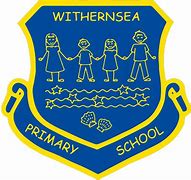 
E-safety is covered over the MAO units. ComputingAutumn TermAutumn TermSpring TermSpring TermSummer TermSummer TermComputingHalf term 1Half term  2Half term  1Half term  2Half term  1Half term  2EYFSiPads Sequencing pictures using pic collage/strip designer Coding – bee botsRetelling story using Puppet pals/sock puppets app Coding – bee botsCreating a front cover for storyCoding – bee botsRetelling story using puppet pals/sock puppets appCoding – bee botsInstructions on planting Typing skills ready for year one - laptopsYear 1Magical storytellingTyping skills & word processingE-SafetyWanted DragonSpreadsheets and databasesDance partyCodingYear 2What is a computer?Typing skills & word processingE-SafetyProgramming – getting startedSpreadsheets and databasesFirst footsteps in a digital worldCodingYear 3My HeroTyping skills & word processingE-SafetyHow do computers work?Spreadsheets and databasesStone age websiteCodingYear 4Reading PowerTyping skills & word processingE-SafetyEntering a digital worldSpreadsheets and databasesMy very own gameCodingYear 5Junior web developersTyping s kills & word processingE-SafetyWho wants to play? NewSpreadsheets and databasesHow do computers impact our lives?CodingYear 6Growing up in a digital worldTyping skills & word processingE-SafetyIt’s My BusinessSpreadsheets and databasesComputer aided designCodingProvision Typing skills & word processingE Safety Typing skills & word processingE Safety Magical story tellingWanted DragonCoding bee-bots following a map Coding – scratch